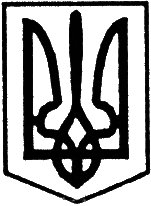 Благовіщенська  районна радаКіровоградської областісімнадцята  сесія сьомого скликаннявід  “25” травня  2018 року                                                     		      № 305м. БлаговіщенськеПро внесення змін до  районної цільовоїсоціальної програми протидії ВІЛ-інфекції/СНІДу на 2015-2018 роки Відповідно до статті 43 Закону України “Про місцеве самоврядування в Україні”, заслухавши інформацію “Про внесення змін до районної цільової соціальної програми протидії ВІЛ-інфекції/СНІДу на 2015-2018 роки”, враховуючи рекомендації постійних комісій районної ради з питань освіти, охорони здоров’я, культури, фізкультури і спорту, обслуговування і соціального захисту населення та з питань комунальної власності, житлового господарства, побутового, торгівельного обслуговування та захисту прав споживачів, та заслухавши інформацію головного лікаря Благовіщенської центральної районної лікарні Семка Л.М.                                                          районна рада    ВИРІШИЛА:1.  Внести зміни до районної цільової соціальної програми протидії ВІЛ-інфекції/СНІДу на 2015-2018 роки, затвердженої рішенням районної ради від 10 липня 2015 року №465, а саме викласти Перелік завдань, заходів та показників районної (бюджетної) цільової програми на 2018 рік  в новій редакції:Перелік завдань, заходів та показників районної цільової соціальної програми протидії ВІЛ-інфекції/СНІДу на 2015-2018 роки2. Контроль  за виконанням даного рішення покласти на постійну комісію районної  ради  з  питань освіти,  охорони  здоров'я,  культури, фізкультури  і  спорту.Голова районної ради                                                              І.КРИМСЬКИЙ№ з/пНазва діяльності Перелік заходів завдання Виконавець заходу,показникаФінансування Фінансування Фінансування Очікуваний результат№ з/пНазва діяльності Перелік заходів завдання Виконавець заходу,показникаДжерелаОбсяги, тис. грн.Обсяги, тис. грн.Очікуваний результат2018 рік2018 рік2018 рік2018 рік2018 рік2018 рік2018 рік2018 рік1.Проведення профілактики ВІЛ-Забезпечити проведення лабораторнихБлаговіщенськаЦРЛРайонний бюджет5,0Стабілізація епідситуації покращенняСтабілізація епідситуації покращенняінфекції/СНІДу серед населення особливо у групах ризику та інших контингентахдосліджень хворих на ВІЛ-інфекцію/СНІД та проведення обстеження на СНІД групи ризику швидкісними тест-системами.профоглядів,діагностики ВІЛ інфекції/СНІДу. Раннє виявлення від ВІЛ/СНІД інфікованихпрофоглядів,діагностики ВІЛ інфекції/СНІДу. Раннє виявлення від ВІЛ/СНІД інфікованих2Проведення профілактики передачі ВІЛ-інфекції/СНІДу від матері до дитини Забезпечення дітей першого року життя народжених ВІЛ – інфікованими матерями адаптованими молочними сумішами.БлаговіщенськаЦРЛРайонний бюджет30,0Охоплення дітей першого року життя народжених ВІЛ – інфікованими матерями адаптованими молочними сумішами.до 100%Охоплення дітей першого року життя народжених ВІЛ – інфікованими матерями адаптованими молочними сумішами.до 100%3Надання медикаментозної профілактики особам з можливим ризиком інфікування ВІЛЗабезпечити дітей народжених ВІЛ-інфікованими матерями  «Бактисептолом», для профілактики пневмоцистної пневмонії.БлаговіщенськаЦРЛРайонний бюджет5,0Профілактика дітей першого року життя народжених ВІЛ – інфікованими матерями від пневмоцистної пневмоніїПрофілактика дітей першого року життя народжених ВІЛ – інфікованими матерями від пневмоцистної пневмоніїУсього на етап або на програму: Усього на етап або на програму: Усього на етап або на програму: Усього на етап або на програму:                   40,0                  40,0                  40,0                  40,0